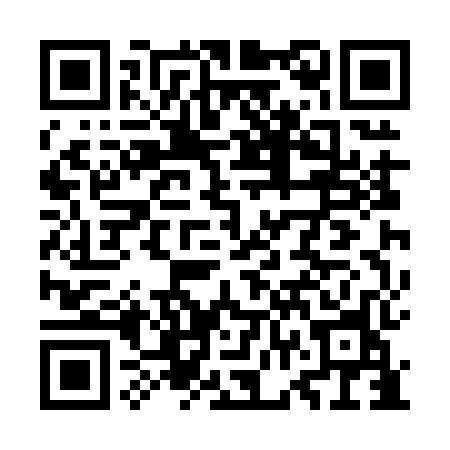 Prayer times for Buan County, South KoreaWed 1 May 2024 - Fri 31 May 2024High Latitude Method: NonePrayer Calculation Method: Muslim World LeagueAsar Calculation Method: ShafiPrayer times provided by https://www.salahtimes.comDateDayFajrSunriseDhuhrAsrMaghribIsha1Wed4:065:4112:304:157:208:492Thu4:055:4012:304:157:218:503Fri4:035:3912:304:157:228:514Sat4:025:3812:304:167:228:535Sun4:005:3712:304:167:238:546Mon3:595:3612:304:167:248:557Tue3:585:3512:304:167:258:568Wed3:565:3412:304:167:268:579Thu3:555:3312:304:167:278:5810Fri3:545:3212:294:167:279:0011Sat3:525:3112:294:167:289:0112Sun3:515:3012:294:177:299:0213Mon3:505:2912:294:177:309:0314Tue3:495:2912:294:177:319:0415Wed3:485:2812:294:177:319:0516Thu3:475:2712:294:177:329:0617Fri3:455:2612:294:177:339:0818Sat3:445:2612:304:177:349:0919Sun3:435:2512:304:187:359:1020Mon3:425:2412:304:187:359:1121Tue3:415:2412:304:187:369:1222Wed3:405:2312:304:187:379:1323Thu3:395:2212:304:187:389:1424Fri3:385:2212:304:187:389:1525Sat3:385:2112:304:197:399:1626Sun3:375:2112:304:197:409:1727Mon3:365:2012:304:197:409:1828Tue3:355:2012:304:197:419:1929Wed3:345:2012:314:197:429:2030Thu3:345:1912:314:197:429:2131Fri3:335:1912:314:207:439:22